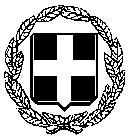     ΕΛΛΗΝΙΚΗ ΔΗΜΟΚΡΑΤΙΑ	   ΚΟΖΑΝΗ 13-4-2020             --------------------------     ΔΙΟΙΚΗΣΗ         3ης Υ.ΠΕ. ΜΑΚΕΔΟΝΙΑΣΓΕΝΙΚΟ ΝΟΣΟΚΟΜΕΙΟ ΚΟΖΑΝΗΣ	              		ΠΡΟΣ: ΜΜΕ «ΜΑΜΑΤΣΕΙΟ»ΕΥΧΑΡΙΣΤΗΡΙΟΟ Διοικητής και το Προσωπικό του Γενικού Νοσοκομείου Κοζάνης ευχαριστεί τις τοπικές Επιχειρήσεις που με τις δωρεές τους σε αυτή τη δύσκολη στιγμή μας στηρίζουν δείχνοντας μας το έμπρακτο ενδιαφέρον τους. Είμαστε όλοι μαζί και θα συνεχίσουμε να είμαστε όλοι μαζί, ακολουθώντας πιστά τις οδηγίες που δίνονται από τις αρμόδιες αρχές.Ευχαριστούμε λοιπόν θερμά τους:Τον προμηθευτή μας Διάφα Χρήστο & ΣΙΑ Ο.Ε «Το Μαρκάτι» για την προσφορά του σε οφειλή μας, στα προϊόντα που προμηθευόμαστε, αξίας 1252,10€Δήμο Κοζάνη  για την δωρεάτριάντα εννέα (39)  ασπίδων προστασίαςΔημοσθένη Στάμπα & ΣΙΑ Ε.Ε  POWER SAKES για την δωρεάπέντε (5) μονάδων συστημάτων αδιάλειπτης τροφοδοσίας –UPSΕταιρία Καπα Δυναμική Ανώνυμη Τεχνική Εταιρία  για την δωρεά μίας (1) συσκευής BiPAP Εταιρία Παπαδόπουλου-Κοζικόπουλου για την εθελοντική εργασία τους στο εργαστήριο COVID  Εταιρία FALCON –Κων/νος Αποστολίδης-Λίτσιου Βαϊα για την δωρεά διακοσίων πενήντα (250) ρομπών μιας χρήσηςΖαχαροπλαστείο « DOLCINI» Γιαννακίδη για την δωρεάμίας (1) συσκευής BiPAP Κοινοπραξία Λαμπριανίδη-Σωτηριάδη «Έργων Ανακύκλωση Ι.Κ.Ε» για την δωρεά ενός (1) αναπνευστήραΛιάλιο Χρήστο «Ψητοπωλείο σ΄ αναμμένα κάρβουνα» για την δωρεάτριάντα (30) κουτιών γαντιώνΣτάμπα Δημοσθένη & ΣΙΑ Ε.Ε  POWER SAKES για την δωρεάπέντε (5) μονάδων συστημάτων αδιάλειπτης τροφοδοσίας –UPSΤοπαλίδη Ηλία «OrthoMedical» για την δωρεά πέντε (5) συσκευές BiPAP μια (1) συσκευή αναρρόφησηςΧατζηκυπραίο Ιωάννη «Σταθμός Αριστοτέλους Α.Ε» για την δωρεάείκοσι ενός (21) αντισηπτικών ενός λίτρου                                                          Η Διοίκηση και το Προσωπικό                                                                 του Νοσοκομείου